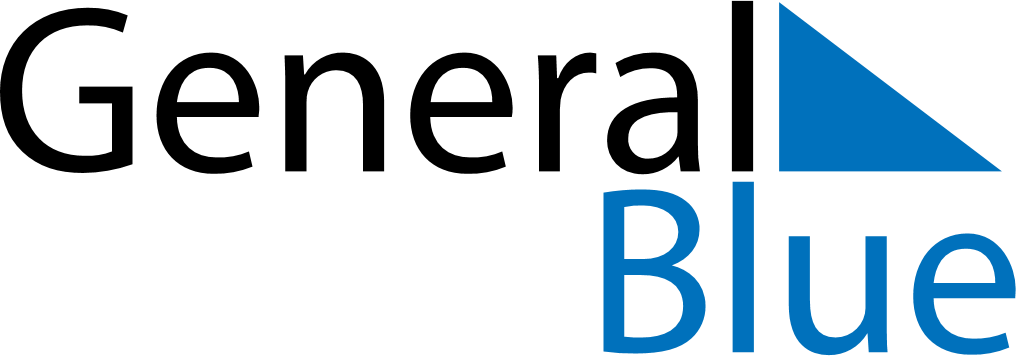 July 2024July 2024July 2024July 2024July 2024July 2024Kotzebue, Alaska, United StatesKotzebue, Alaska, United StatesKotzebue, Alaska, United StatesKotzebue, Alaska, United StatesKotzebue, Alaska, United StatesKotzebue, Alaska, United StatesSunday Monday Tuesday Wednesday Thursday Friday Saturday 1 2 3 4 5 6 Sunrise: 12:58 PM Sunset: 2:59 PM Daylight: 0 hours and 0 minutes. Sunrise: 12:58 PM Sunset: 2:59 PM Daylight: 0 hours and 0 minutes. Sunrise: 12:58 PM Sunset: 2:59 PM Daylight: 0 hours and 0 minutes. Sunrise: 12:58 PM Sunset: 2:59 PM Daylight: 0 hours and 0 minutes. Sunrise: 12:58 PM Sunset: 2:59 PM Daylight: 0 hours and 0 minutes. Sunrise: 12:58 PM Sunset: 2:59 PM Daylight: 0 hours and 0 minutes. 7 8 9 10 11 12 13 Sunrise: 12:58 PM Sunset: 2:59 PM Daylight: 0 hours and 0 minutes. Sunrise: 12:58 PM Sunset: 2:59 PM Daylight: 0 hours and 0 minutes. Sunrise: 12:58 PM Sunset: 2:59 PM Daylight: 0 hours and 0 minutes. Sunrise: 3:14 AM Sunset: 2:36 AM Daylight: 23 hours and 21 minutes. Sunrise: 3:28 AM Sunset: 2:23 AM Daylight: 22 hours and 55 minutes. Sunrise: 3:37 AM Sunset: 2:14 AM Daylight: 22 hours and 36 minutes. Sunrise: 3:45 AM Sunset: 2:06 AM Daylight: 22 hours and 20 minutes. 14 15 16 17 18 19 20 Sunrise: 3:52 AM Sunset: 1:59 AM Daylight: 22 hours and 6 minutes. Sunrise: 3:59 AM Sunset: 1:53 AM Daylight: 21 hours and 53 minutes. Sunrise: 4:05 AM Sunset: 1:47 AM Daylight: 21 hours and 41 minutes. Sunrise: 4:11 AM Sunset: 1:41 AM Daylight: 21 hours and 29 minutes. Sunrise: 4:17 AM Sunset: 1:35 AM Daylight: 21 hours and 17 minutes. Sunrise: 4:23 AM Sunset: 1:30 AM Daylight: 21 hours and 7 minutes. Sunrise: 4:28 AM Sunset: 1:25 AM Daylight: 20 hours and 56 minutes. 21 22 23 24 25 26 27 Sunrise: 4:33 AM Sunset: 1:19 AM Daylight: 20 hours and 46 minutes. Sunrise: 4:38 AM Sunset: 1:14 AM Daylight: 20 hours and 36 minutes. Sunrise: 4:43 AM Sunset: 1:10 AM Daylight: 20 hours and 26 minutes. Sunrise: 4:48 AM Sunset: 1:05 AM Daylight: 20 hours and 16 minutes. Sunrise: 4:53 AM Sunset: 1:00 AM Daylight: 20 hours and 6 minutes. Sunrise: 4:58 AM Sunset: 12:55 AM Daylight: 19 hours and 57 minutes. Sunrise: 5:02 AM Sunset: 12:51 AM Daylight: 19 hours and 48 minutes. 28 29 30 31 Sunrise: 5:07 AM Sunset: 12:46 AM Daylight: 19 hours and 39 minutes. Sunrise: 5:11 AM Sunset: 12:41 AM Daylight: 19 hours and 30 minutes. Sunrise: 5:16 AM Sunset: 12:37 AM Daylight: 19 hours and 21 minutes. Sunrise: 5:20 AM Sunset: 12:32 AM Daylight: 19 hours and 12 minutes. 